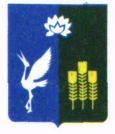 МУНИЦИПАЛЬНЫЙ КОМИТЕТЧкаловского сельского поселенияСпасского муниципального районаРЕШЕНИЕ «09 » октября  2015 года  			   с. Чкаловское			№ 5«О передаче на хранение в муниципальный комитет Чкаловского сельского поселения подписанного главой Чкаловского сельского поселения текста присяги» В соответствии со статьей 36 Федерального закона от                    № 131-ФЗ «Об общих принципах организации местного самоуправления в Российской Федерации», руководствуясь статьей37 Устава Чкаловского сельского поселения, муниципальный комитет Чкаловского сельского поселения:РЕШИЛ:1. Передать  на хранение в муниципальный  комитетЧкаловского сельского поселенияподписанный главой Чкаловского сельского поселения В.С. Ию текст присяги.2. Настоящее решение вступает в силу смомента подписания.Председатель муниципального комитетаЧкаловского сельского поселения 		__________________		О.А. Ухань